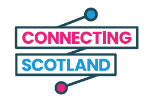 Connecting ScotlandApplication Form for Organisations (Phase 3 – Social Housing Fast Track)Before you startBefore starting the application, please confirm that:You have read the application guidance and FAQsYou have identified specific people you are working with that meet the criteria for supportYou will have capacity to distribute devices and provide information on who has received them within 14 days of them being delivered to youYou have staff and/or volunteers who can deliver the devices to the people you support and act as Digital ChampionsAbout you  Is your organisation public sector or voluntary sector?public sector  voluntary sector Local council area Each local council has devices allocated to them to distribute to people living in their area. If your organisation works in more than one area, you’ll need to apply for each area.  Supporting people How many people are you applying for support for? The maximum you can apply for in the Fast Track process is 100. Please identify the number of people in each of the following target groups. Please only each person in one target group (e.g. if someone is older and disabled, please only count them in one category). Tell us about the people you want to support: what are their needs and what difference will it make to have access to a device an internet connection? Names or specific personal data is not required at this stage.Tell us how you currently work with these people and how you will support them to get the most from their devices and connectivity as part of this work?Devices and connecting to the internet  People can be provided with either an iPad or Chromebook laptop. There’s more information on the benefits of each device in the application guidance.  

Of the total number of people you have asked to support, how many need:Connecting to the internetA MiFi device will provide an internet connection to those that do not already have access to the internet (WiFi) at home. Project delivery What previous experience does your organisation have helping people get online (e.g. supporting people to use digital devices) and how will your organisation approach providing Digital Champion support to these people?Do you have the resources and capacity to commit to:  If successful, which address should devices be delivered to:Applications must be submitted online, but you may wish to use this document to prepare your answers.You should read the application guidance before filling in this form. It covers: Connecting Scotland’s aims the commitment we expect your organisation to make how we’ll assess your application what happens after you submit your application If you have any problems applying, please email help@connecting.scotName  Job title  Email  Phone number (mobile preferred)Organisation name   Charity registration number (if applicable)Which local council area are you making this application for? Older peopleDisabled peopleSingle parentsFamiliesCare leaversUnemployed adultsOther vulnerable peopleTotal people supported300 words max300 words maxChromebooks:iPads: How many Vodafone MiFi devices do you need?200 words maxDeliver devices to the people you’re supporting within 14 daysYes / NoCollect data to track where devices have been distributed Yes / NoEnable staff or volunteers to take part in Digital Champions trainingYes / NoOffer people regular, informal support for 6 months as part of your workYes / NoDelivery nameAddress line 1Address line 2Address line 3Postcode